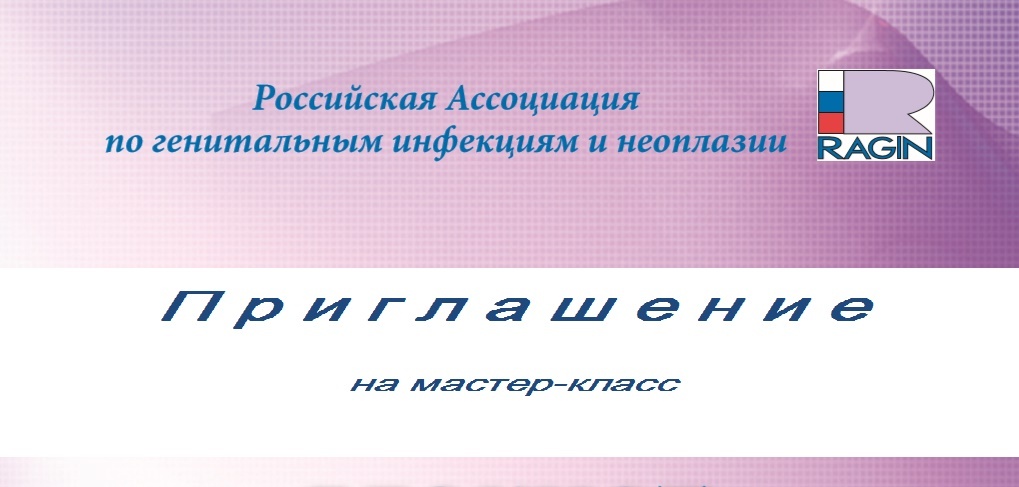 Всероссийский образовательный проект ОНКОПАТРУЛЬ:«Женщины разного возраста между онконебрежностью и онкофобией: как не допустить рак?»ПРОВОДИТСЯ МАСТЕР-КЛАСС  «Шейка матки, генитальные инфекции, гормоны. Особенности кольпоскопии»Дата и время проведения: 7 декабря 2018 г. 9.00-13.00                                                                                                      Место проведения: г. РЯЗАНЬ, Первомайский пр-т, д.54, конференц-зал конгресс-отеля «Амакс»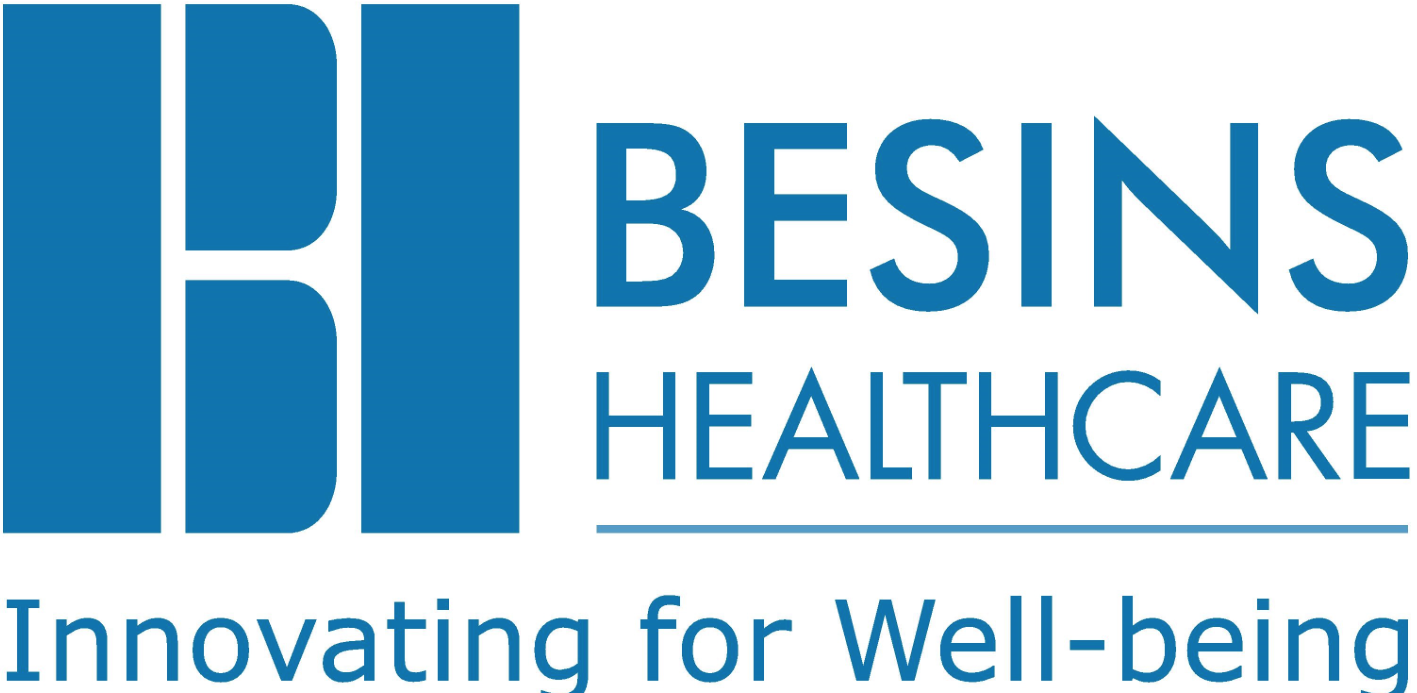 Участие БЕСПЛАТНОЕКаждому участнику выдается Блокнот Кольпоскописта и СертификатУчастие компаний, производящих, распространяющих фармацевтические препараты и изделия медицинского назначения не повлияет на программу семинара.  Любая представляемая информация о препаратах, озвученная или переданная Участникам Мероприятия, не внесет своей доли в образовательные баллы ПРОГРАММАУчастники: Роговская Светлана Ивановна - президент РАГИН, профессор кафедры акушерства и гинекологии Российской медицинской академии непрерывного профессионального образования МЗ РФ, главный научный сотрудник Российского научного центра МРиК МЗ РФ, д.м.н., профессор (Москва) Ледина Антонина Виталиевна - медицинский директор РАГИН, доцент кафедры акушерства, гинекологии и репродуктивной медицины Российского университета дружбы народов Минобрнауки РФ, д.м.н. (Москва)  Бебнева Тамара Николаевна – научный секретарь Российской ассоциации по генитальным инфекциям и неоплазии, доцент кафедры акушерства, гинекологии и репродуктивной медицины Российского университета дружбы народов Минобрнауки РФ, к.м.н. (Москва)  Фириченко Сергей Викторович - доцент кафедры акушерства и гинекологии Московского государственного медико-стоматологического университета им. А.И. Евдокимова Минздрава России, д.м.н.    8:00-9:00     Регистрация						9:00-9:10     Приветственное слово                        9:10-9:25     Стратегия профилактики рака шейки матки в Рязанской области 9:25-10:10  ПРОЕКТ  ОНКОПАТРУЛЬ    Женщина и рак: междисциплинарный взгляд психологов и врачей на   проблему. Гормоны и эпителиальная дисплазия. Искусство выбора гормонотерапии и контрацепции: роль гестагенного компонента. Гормоны и возраст: позиция врача и мнение пациентки. Профилактика РШМ и рака молочной железы. Врач: исцелись сам! Как врачу сохранить здоровье? Советы психологов. Разбор клинических ситуаций                                                       Роговская С.И., Ледина А.В., Бебнева Т.Н., Фириченко С.В..10:30-11:00 Диагностика и лечение CIN, современная тактика ведения клинические рекомендации МЗ РФ 2017г.                                                                                Роговская С.И., Бебнева Т.Н., Фириченко С.В. 11:00-11:30   Перерыв11:30-12:40 Сложные ситуации в кольпоскопии: беременность, атрофия, воспаление.Стандарты диагностики и лечения  генитальных инфекций. Биоценоз влагалища и заболевания шейки матки. Физиохирургическое лечение                                                                                 Роговская С.И.,Фириченко С.В.,Бебнева Т.Н.13:40   Дискуссия. Ответы на вопросы. Тестирование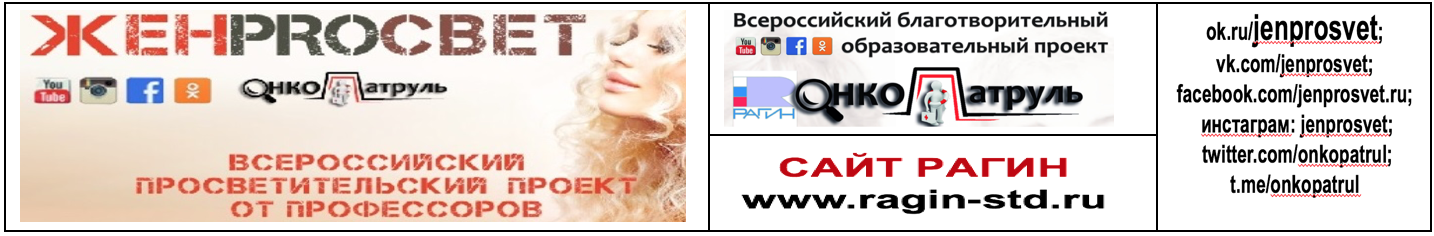 